	บันทึกข้อความ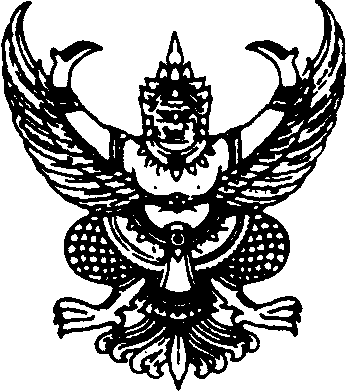 ส่วนราชการ    ที่         	วันที่   เรื่อง   ขอความเห็นชอบในการจัดหาพัสดุที่เกี่ยวกับการจัดงาน.......... (ชื่อโครงการ/ชื่อการประชุม)........เรียน  อธิการบดีมหาวิทยาลัยราชภัฏเลย/คณบดีคณะ..................................ด้วย.............................(ชื่อหน่วยงาน).................................ได้จัดโครงการ/จัดการประชุม.....            ................(ชื่อโครงการ/ชื่อการประชุม)........ในระหว่างวันที่....................................................................................ซึ่งในการจัด................(ชื่อโครงการ/ชื่อการประชุม)........ซึ่งการดำเนินการประชุมดังกล่าว  หน่วยงาน                      ได้ดำเนินการจัดซื้อจัดจ้าง................(รายการพัสดุที่หน่วยงานได้จัดหา)....................................................................รวมจำนวนเงินทั้งสิ้น...............บาท(.....................................)  ทั้งนี้ตามหนังสือแจ้งเวียนของคณะกรรมการวินิจฉัยปัญหาการจัดซื้อจัดจ้างและการบริหารพัสดุภาครัฐ กรมบัญชีกลาง ที่ กค(กวจ) 0405.2/ ว 119 ลงวันที่ 7 มีนาคม 2561 กำหนดให้ดำเนินโครงการฝึกอบรมสัมมนา จัดงาน จัดการประชุม และมีการจัดซื้อจัดจ้างพัสดุที่เกี่ยวกับการดำเนินการจัดงาน  และการจัดหาพัสดุที่มีวงเงินในการจัดซื้อจัดจ้างครั้งหนึ่งไม่เกิน 10,000 บาท  ให้ยกเว้น             การปฏิบัติตามระเบียบกระทรวงการคลังว่าด้วยการจัดซื้อจัดจ้างและการบริหารพัสดุภาครัฐ พ.ศ. 2560                  ข้อ 22 วรรคหนึ่ง และให้นำหลักฐานการดำเนินการจัดซื้อจัดจ้างพัสดุขอความเห็นชอบกับหัวหน้าหน่วยงานและถือเป็นหลักฐานการตรวจรับโดยอนุโลมนั้นดังนั้น เพื่อให้การจัดหาพัสดุเป็นไปตามหนังสือแจ้งเวียนข้างต้น ..........(ชื่อหน่วยงาน)...............จึงขอความเห็นชอบในการจัดหาพัสดุ  โดยได้แนบรายละเอียดการจัดซื้อจัดจ้างพัสดุมาพร้อมนี้รายละเอียดดังแนบจึงเรียนมาเพื่อโปรดพิจารณาเห็นชอบ						(.......................................)หมายเหตุ: 1. ถ้าการจัดหาในครั้งนั้นมีพัสดุหลายรายการ ให้ทำเป็นเอกสารแนบและอ้างถึงเอกสารแนบแทน    2. สามารถดาวน์โหลดตัวอย่างบันทึกข้อความได้ที่ www.inven.lru.ac.th